                                  WWW.CENTRUMPRAWAISZKOLEN.PL, tel. 575 570 272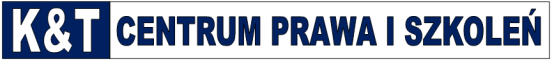 KARTA ZGŁOSZENIOWADANE KLIENTA do wystawienia faktury DANE SZKOLENIA oraz dane uczestników celem wydania certyfikatu / zaświadczeniaK&T Centrum Prawa i Szkoleń Tomasz Dyląg stosując przepisy rozporządzenia Parlamentu Europejskiego i Rady (UE) 2016/679 z dnia 27 kwietnia 2016 r. w sprawie ochrony osób fizycznych w związku z przetwarzaniem danych osobowych i w sprawie swobodnego przepływu takich danych oraz uchylenia dyrektywy 95/46/WE, dalej: „RODO”, informuje, że pozyskane w karcie zgłoszeniowej dane wykorzystane zostaną wyłącznie w celu zrealizowania w/w szkolenia. Ponadto informujemy, że w przypadku podania adresu e-mail, jednocześnie wyraża Pan/Pani zgodę na otrzymywanie informacji o organizowanych konferencjach, szkolenia, warsztatach, itp.Faktura obejmująca powyższą należność zostanie wystawiona i przekazana uczestnikowi podczas szkolenia. Niniejsze zgłoszenie upoważnia -  K&T Center Centrum Prawa i Szkoleń Tomasz Dyląg do wystawiania faktury bez podpisu odbiorcy. Certyfikaty / Zaświadczenia będą przekazane uczestnikom szkolenia po zakończeniu szkoleniaRezygnacja z uczestnictwa w szkoleniu powinna być zgłoszona w formie pisemnej (e-mail) minimum na 2 dni robocze przed planowanym terminem rozpoczęcia szkolenia. Jeżeli rezygnacja z uczestnictwa w szkoleniu/seminarium nastąpi w terminie krótszym niż 2 dni, K&T zastrzega sobie prawo do obciążenia opłatą w wysokości 100% stawki obowiązującej za szkolenie. Przyjęcie zgłoszenia potwierdzane jest przez K&T telefonicznie lub przez e-mail.Za pokrycie pozostałych kosztów nie objętych ceną szkolenia (np. bilety autbusowe, parking itp.) i nie uregulowanych do dnia zakończenia szkolenia, odpowiada uczestnik bądź firma delegująca go na szkolenie.K&T zastrzega sobie prawo do odwołania szkolenia lub zmiany terminu bez podania przyczyny – informacja ta zostanie przekazana Klientowi pisemnie (e-mail) lub telefonicznie na 2 dni przed planowanym rozpoczęciem szkolenia.Mając na uwadze obostrzenia związane z COVID-19 uczestnicy będą mieć badaną temperaturę i dezynfekowane ręce przed wejściem na salę szkoleniową (konferencyjną) a także przeprowadzoną ankietę.Organizator szkolenia zapewnia uczestnikom środki ochrony indywidualnej (maseczki, płyn dezynfekcyjny do rąk, rękawiczki).Organizator szkolenia nie odpowiada za szkody powstałe na skutek nie przestrzegania przez uczestników powszechnie obowiązujących przepisów oraz zaleceń ( w tym związanych z przeciwdziałaniem COVID-19).Organizator szkolenia nie ponosi odpowiedzialności za szkody wyrządzone na mieniu uczestników wyrządzone przez osoby trzecie.ZGŁOSZENIA PROSIMY PRZESYŁAĆ DROGĄ ELEKTRONICZNĄ(skan) NA ADRES E-MAIL: 
ZAPISY.SZKOLENIA2021@GMAIL.COMNazwa Klienta:Nabywca:
Odbiorca:Telefon, fax:E - mail:Nazwa szkolenia /seminarium:Termin i miejsce szkoleniaRodzaj szkolenia
proszę zaznaczyć właściwe pole „x”            
             Stacjonarne                               online (webinarium)            
             Stacjonarne                               online (webinarium)Lista osób zgłaszanych na szkolenie:Imię i nazwisko uczestnika:E-mail / tel.kom.Lista osób zgłaszanych na szkolenie:1.Lista osób zgłaszanych na szkolenie:2.Lista osób zgłaszanych na szkolenie:3.Lista osób zgłaszanych na szkolenie:4.Lista osób zgłaszanych na szkolenie:5.Lista osób zgłaszanych na szkolenie:cena szkolenia łącznie:  cena szkolenia łącznie:  Data, pieczątka, podpisData, pieczątka, podpisData, pieczątka, podpis